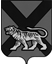 ТЕРРИТОРИАЛЬНАЯ ИЗБИРАТЕЛЬНАЯ КОМИССИЯГОРОДА  ДАЛЬНЕГОРСКАРЕШЕНИЕ25 марта  2020 г.		                  г. Дальнегорск                    № 645/111Об исключении из резерва составов участковых комиссий  На основании пункта 9 статьи 26, пункта 5.1 статьи 27 Федерального закона «Об основных гарантиях избирательных прав и права на участие в референдуме граждан Российской Федерации», подпункта «г» пункта 25 Порядка формирования резерва составов участковых комиссий и назначения нового члена участковой комиссии из резерва составов участковых комиссий, утвержденного постановлением ЦИК Российской Федерации  от 05.12.2012 № 152/1137-6, территориальная избирательная комиссия города ДальнегорскаРЕШИЛА:Исключить из резерва составов участковых комиссий Дальнегорского городского округа:   2. Направить настоящее решение в Избирательную комиссию Приморского края для размещения на официальном сайте в информационно-телекоммуникационной сети «Интернет» и разместить  на официальном сайте Дальнегорского городского округа в информационно-телекоммуникационной сети «Интернет» в разделе «Территориальная избирательная комиссия города Дальнегорска».Председатель комиссии                                                                     С.Н Зарецкая Секретарь комиссии                                                                     О. Д. Деремешко№ п/пФамилия, имя, отчество
Наименование субъекта выдвижения№ избирательного участкаАнтошко Светлана Анатольевна Собрание избирателей по месту работы1080-1099Артюх Наталья Петровна Собрание избирателей по месту работы1080-1099Комиссарова Ксения Андреевна Собрание избирателей по месту работы1080-1099Райкова Ирина Владимировна Собрание избирателей по месту работы1080-1099Степанова Светлана Викторовна Собрание избирателей по месту работы1080-1099Гарас Оксана Валерьевна Собрание избирателей по месту работы1080-1099Калинина Елена Владимировна Собрание избирателей по месту работы1080-1099Лисогор Оксана Геннадьевна Собрание избирателей по месту работы1080-1099Панафидина  Илона Сергеевна Собрание избирателей по месту работы1080-1099Пахомова Юлия Владимировна Собрание избирателей по месту работы1080-1099